Зарегистрировано в Минюсте России 10 декабря 2021 г. N 66280МИНИСТЕРСТВО ПРИРОДНЫХ РЕСУРСОВ И ЭКОЛОГИИРОССИЙСКОЙ ФЕДЕРАЦИИN 751ФЕДЕРАЛЬНОЕ АГЕНТСТВО ПО НЕДРОПОЛЬЗОВАНИЮN 10ПРИКАЗот 14 октября 2021 годаОБ УТВЕРЖДЕНИИ ПОРЯДКАПЕРЕОФОРМЛЕНИЯ ЛИЦЕНЗИЙ НА ПОЛЬЗОВАНИЕ НЕДРАМИВ соответствии с частью семнадцатой статьи 12.1 Закона Российской Федерации от 21 февраля 1992 г. N 2395-1 "О недрах" (Ведомости Съезда народных депутатов Российской Федерации и Верховного Совета Российской Федерации, 1992, N 16, ст. 834; Собрание законодательства Российской Федерации, 2021, N 18, ст. 3067), подпунктом 5.2.8 пункта 5 Положения о Министерстве природных ресурсов и экологии Российской Федерации, утвержденного постановлением Правительства Российской Федерации от 11 ноября 2015 г. N 1219 (Собрание законодательства Российской Федерации, 2015, N 47, ст. 6586; 2021, N 35, ст. 6307), подпунктом "г" пункта 4 постановления Правительства Российской Федерации от 6 апреля 2004 г. N 171 "Вопросы Федерального агентства по недропользованию" (Собрание законодательства Российской Федерации, 2004, N 15, ст. 1463) приказываем:1. Утвердить прилагаемый Порядок переоформления лицензий на пользование недрами.2. Настоящий приказ вступает в силу с 1 января 2022 г.Министр природныхресурсов и экологииРоссийской ФедерацииА.А.КОЗЛОВВременно исполняющий обязанностиРуководителя Федеральногоагентства по недропользованиюЕ.И.ПЕТРОВУтвержденприказомМинприроды России и Роснедрот 14 октября 2021 г. N 751/10ПОРЯДОК ПЕРЕОФОРМЛЕНИЯ ЛИЦЕНЗИЙ НА ПОЛЬЗОВАНИЕ НЕДРАМИI. Общие положения1. Настоящий Порядок регламентирует процедуру переоформления лицензий на пользование недрами, в том числе рассмотрения заявок о переоформлении лицензий на пользование недрами.Действие настоящего Порядка не распространяется на переоформление лицензий на пользование недрами в отношении участков недр местного значения <1>.--------------------------------<1> Часть семнадцатая статьи 12.1 Закона Российской Федерации от 21 февраля 1992 г. N 2395-1 "О недрах" (Ведомости Съезда народных депутатов Российской Федерации и Верховного Совета Российской Федерации, 1992, N 16, ст. 834; Собрание законодательства Российской Федерации, 2021, N 18, ст. 3067).Заявки на переоформление лицензий на пользование недрами (далее - заявка), представленные в Федеральное агентство по недропользованию или его территориальный орган, подлежат рассмотрению в порядке, действовавшем на дату их представления.2. В соответствии с частью тринадцатой статьи 12.1 Закона Российской Федерации от 21 февраля 1992 г. N 2395-1 "О недрах" (Ведомости Съезда народных депутатов Российской Федерации и Верховного Совета Российской Федерации, 1992, N 16, ст. 834; Собрание законодательства Российской Федерации, 2021, N 18, ст. 3067) (далее - Закон Российской Федерации "О недрах") переоформление лицензий на пользование недрами осуществляется Федеральным агентством по недропользованию, его территориальными органами и Федеральным государственным казенным учреждением "Росгеолэкспертиза" (далее - ФГКУ "Росгеолэкспертиза").3. В соответствии с частью четырнадцатой статьи 12.1 Закона Российской Федерации "О недрах" (Ведомости Съезда народных депутатов Российской Федерации и Верховного Совета Российской Федерации, 1992, N 16, ст. 834; Собрание законодательства Российской Федерации, 2021, N 18, ст. 3067) принятие решения о переоформлении лицензии на пользование недрами осуществляется комиссией, создаваемой Федеральным агентством по недропользованию или его территориальным органом (далее - Комиссия).4. Комиссия создается приказом Федерального агентства по недропользованию или его территориального органа, который устанавливает ее состав и утверждает положение о ней. Комиссия состоит из членов Комиссии, из числа которых назначается председатель Комиссии и его заместитель, а также секретаря Комиссии.В состав Комиссии, создаваемой Федеральным агентством по недропользованию, включаются представители Министерства природных ресурсов и экологии Российской Федерации, Федерального агентства по недропользованию и его подведомственных учреждений.В состав Комиссии, создаваемой территориальным органом Федерального агентства по недропользованию, включаются представители территориального органа Федерального агентства по недропользованию, подведомственных учреждений Федерального агентства по недропользованию, а также представители Федерального агентства по недропользованию (по представлению Федерального агентства по недропользованию).5. Заседания Комиссии проводятся очно и (или) посредством использования видеоконференц-связи.Организационное обеспечение деятельности Комиссии, создаваемой Федеральным агентством по недропользованию, возлагается на уполномоченных должностных лиц Федерального агентства по недропользованию и (или) уполномоченных работников ФГКУ "Росгеолэкспертиза".Организационное обеспечение деятельности Комиссии, создаваемой территориальным органом Федерального агентства по недропользованию, возлагается на уполномоченных должностных лиц соответствующего территориального органа Федерального агентства по недропользованию и (или) уполномоченных работников ФГКУ "Росгеолэкспертиза".6. Принятие решений о переоформлении лицензий на пользование недрами осуществляется Комиссией, создаваемой Федеральным агентством по недропользованию, в отношении:1) участков недр, содержащих полезные ископаемые в количестве, превышающем предельные объемы запасов и прогнозных ресурсов полезных ископаемых, залегающих на участке недр, указанные в приложении к настоящему Порядку;2) участков недр, содержащих полезные ископаемые, не указанные в приложении к настоящему Порядку;3) участков недр федерального значения;4) участков недр, расположенных в пределах исключительной экономической зоны Российской Федерации, Черного и Азовского морей, в пределах которых Российская Федерация осуществляет суверенитет, суверенные права или юрисдикцию в связи с принятием в Российскую Федерацию Республики Крым и образованием в составе Российской Федерации новых субъектов - Республики Крым и города федерального значения Севастополя, а также в пределах российского сектора Каспийского моря;5) участков недр, предоставленных в пользование в соответствии с абзацем шестым пункта 1, а также пунктами 3, 9, 11 части первой статьи 10.1 Закона Российской Федерации "О недрах" (Ведомости Съезда народных депутатов Российской Федерации и Верховного Совета Российской Федерации 1992, N 16, ст. 834; Собрание законодательства Российской Федерации 2021, N 18, ст. 3067);6) участков недр, расположенных на территории более двух субъектов Российской Федерации;7) участков недр, предоставленных в пользование для геологического изучения и (или) разведки и добычи минеральных подземных вод на территории курортов федерального значения;8) участков недр, предоставленных в пользование для строительства и эксплуатации хранилищ углеводородного сырья, для геологического изучения и оценки пригодности участка недр для строительства и эксплуатации указанных хранилищ углеводородного сырья, их строительства и эксплуатации;9) участков недр, предоставленных в пользование для строительства и эксплуатации подземных сооружений, не связанных с добычей полезных ископаемых (за исключением подземных сооружений для захоронения радиоактивных отходов, отходов производства и потребления I - V классов опасности и подземных сооружений, не связанных с добычей полезных ископаемых, на участках недр местного значения), для геологического изучения и оценки пригодности участка недр для строительства и эксплуатации указанных подземных сооружений, их строительства и эксплуатации;10) участков недр, предоставленных в пользование для строительства и эксплуатации подземных сооружений для захоронения радиоактивных отходов, отходов производства и потребления I - V классов опасности;11) участков недр, предоставленных в пользование для размещения в пластах горных пород попутных вод, вод, использованных пользователями недр для собственных производственных и технологических нужд при разведке и добыче углеводородного сырья, вод, образующихся у пользователей недр, осуществляющих разведку и добычу, а также первичную переработку калийных и магниевых солей, для геологического изучения и оценки пригодности участка недр для размещения в пластах горных пород указанных вод, их размещения в пластах горных пород.Принятие решений о переоформлении лицензий на пользование недрами осуществляется Комиссией, создаваемой территориальным органом Федерального агентства по недропользованию, в отношении участков недр, не указанных в подпунктах 1 - 11 настоящего пункта.7. Передача функций по рассмотрению и анализу заявок и прилагаемых к ним документов и сведений между Комиссией, создаваемой Федеральным агентством по недропользованию, и Комиссией, создаваемой территориальным органом Федерального агентства по недропользованию, осуществляется по решению руководителя (заместителя руководителя) Федерального агентства по недропользованию.8. В соответствии с частью двенадцатой статьи 12.1, частью первой статьи 17.1 Закона Российской Федерации "О недрах" (Ведомости Съезда народных депутатов Российской Федерации и Верховного Совета Российской Федерации, 1992, N 16, ст. 834; Собрание законодательства Российской Федерации, 2021, N 18, ст. 3067) лицензия на пользование недрами подлежит переоформлению в случае перехода права пользования участком недр по следующим основаниям:1) реорганизация юридического лица - пользователя недр в форме преобразования;2) реорганизация юридического лица - пользователя недр в форме присоединения к другому юридическому лицу при условии, что другое юридическое лицо будет отвечать требованиям, предъявляемым к пользователям недр в соответствии со статьей 9 Закона Российской Федерации "О недрах" (Ведомости Съезда народных депутатов Российской Федерации и Верховного Совета Российской Федерации 1992, N 16, ст. 834; Собрание законодательства Российской Федерации 2021, N 18, ст. 3067);3) реорганизация юридического лица - пользователя недр в форме слияния с другим юридическим лицом при условии, что вновь возникшее юридическое лицо будет отвечать требованиям, предъявляемым к пользователям недр;4) реорганизация юридического лица - пользователя недр в форме разделения, если к вновь возникшему юридическому лицу в соответствии с передаточным актом переходит право пользования участком недр, предоставленное прежнему пользователю недр, и такое юридическое лицо будет отвечать требованиям, предъявляемым к пользователям недр;5) реорганизация юридического лица - пользователя недр в форме выделения из его состава другого юридического лица, если к выделенному юридическому лицу в соответствии с передаточным актом переходит право пользования участком недр, предоставленное прежнему пользователю недр, и такое юридическое лицо будет отвечать требованиям, предъявляемым к пользователям недр;6) создание юридическим лицом - пользователем недр нового юридического лица для продолжения деятельности на предоставленном предыдущему пользователю недр участке недр при условии, что новое юридическое лицо возникло в соответствии с законодательством Российской Федерации и ему передано имущество, необходимое для осуществления деятельности, указанной в лицензии на пользование недрами, в том числе из состава имущества объектов обустройства в границах участка недр, и доля прежнего юридического лица - пользователя недр в уставном капитале нового юридического лица на дату перехода права пользования участком недр составляет не менее половины уставного капитала нового юридического лица;7) передача права пользования участком недр юридическим лицом - пользователем недр, являющимся основным обществом, юридическому лицу, являющемуся его дочерним обществом, передача права пользования участком недр юридическим лицом - пользователем недр, являющимся дочерним обществом, юридическому лицу, являющемуся его основным обществом, если юридическое лицо, которому передается право пользования недрами, возникло в соответствии с законодательством Российской Федерации, отвечает требованиям, предъявляемым к пользователю недр законодательством Российской Федерации, и такому юридическому лицу передано имущество, необходимое для осуществления деятельности, указанной в лицензии на пользование недрами, в том числе из состава имущества объектов обустройства в границах участка недр, а также передача права пользования участком недр юридическим лицом - пользователем недр, являющимся дочерним обществом основного общества, юридическому лицу, являющемуся дочерним обществом того же основного общества, по его указанию при соблюдении указанных условий;8) приобретение субъектом предпринимательской деятельности в порядке, предусмотренном Федеральным законом от 26 октября 2002 г. N 127-ФЗ "О несостоятельности (банкротстве)" (Собрание законодательства Российской Федерации, 2002, N 43, ст. 4190; 2021, N 27, ст. 5181) (далее - Федеральный закон "О несостоятельности (банкротстве)"), имущества (имущественного комплекса) пользователя недр, признанного несостоятельным (банкротом) в соответствии с законодательством Российской Федерации о несостоятельности (банкротстве), при условии, что приобретатель имущества является юридическим лицом, возникшим в соответствии с законодательством Российской Федерации, и отвечает требованиям, предъявляемым к пользователям недр;9) заключение концессионного соглашения, договора аренды или иного договора в отношении централизованных систем горячего водоснабжения, холодного водоснабжения и (или) водоотведения, отдельных объектов таких систем, предусмотренных Федеральным законом от 7 декабря 2011 г. N 416-ФЗ "О водоснабжении и водоотведении" (Собрание законодательства Российской Федерации, 2011, N 50, ст. 7358; 2021, N 27, ст. 5180) (далее - Федеральный закон "О водоснабжении и водоотведении");10) передача права пользования участком недр, предоставленным субъекту предпринимательской деятельности на основании соглашения о разделе продукции в соответствии с Федеральным законом от 30 декабря 1995 г. N 225-ФЗ "О соглашениях о разделе продукции" (Собрание законодательства Российской Федерации, 1996, N 1, ст. 18; 2020, N 50, ст. 8074) (далее - Федеральный закон "О соглашениях о разделе продукции").9. В соответствии с частью шестнадцатой статьи 12.1 Закона Российской Федерации "О недрах" (Ведомости Съезда народных депутатов Российской Федерации и Верховного Совета Российской Федерации, 1992, N 16, ст. 834; Собрание законодательства Российской Федерации, 2021, N 18, ст. 3067) при переоформлении лицензии на пользование недрами условия пользования участком недр, установленные прежней лицензией на пользование недрами, пересмотру не подлежат.10. До даты государственной регистрации переоформленной лицензии на пользование недрами осуществление пользования недрами допускается пользователем недр, а в случаях, предусмотренных пунктами 1, 2 и 5 статьи 58 Гражданского кодекса Российской Федерации (Собрание законодательства Российской Федерации, 1994, N 32, ст. 3301; 2014, N 19, ст. 2304), его правопреемником, отвечающим требованиям, предъявляемым к пользователям недр в соответствии со статьей 9 Закона Российской Федерации "О недрах" и лицензией на пользование недрами, в отношении которой представлена заявка на ее переоформление.II. Требования к заявке и прилагаемым к ней документами сведениям11. Основанием для начала процедуры переоформления лицензий на пользование недрами является заявка.12. Заявка должна содержать:1) сведения о заявителе и о пользователе недр по переоформляемой лицензии на пользование недрами, в том числе для юридического лица - полное наименование, его организационно-правовая форма, адрес электронной почты (при наличии), почтовый адрес, основной государственный регистрационный номер, идентификационный номер налогоплательщика, для индивидуального предпринимателя - фамилия, имя, отчество (при наличии), адрес электронной почты (при наличии), почтовый адрес, основной государственный регистрационный номер индивидуального предпринимателя, идентификационный номер налогоплательщика, а для иностранного лица - в соответствии с законодательством соответствующего иностранного государства аналог идентификационного номера налогоплательщика, подтверждающие соответствие заявителя требованиям, предъявляемым законодательством Российской Федерации о недрах к пользователям недр в соответствии со статьей 9 Закона Российской Федерации "О недрах";2) государственный регистрационный номер переоформляемой лицензии на пользование недрами, дату ее государственной регистрации;3) основание переоформления лицензии на пользование недрами, предусмотренное пунктом 8 настоящего Порядка, а в случае, если в соответствии со статьей 57 Гражданского кодекса Российской Федерации (Собрание законодательства Российской Федерации, 1994, N 32, ст. 3301; 2014, N 19, ст. 2304) реорганизация юридического лица - пользователя недр осуществлена с одновременным сочетанием различных ее форм, - все соответствующие основания переоформления лицензии на пользование недрами, предусмотренные пунктом 8 настоящего Порядка;4) реквизиты платежного поручения, подтверждающего факт уплаты государственной пошлины, предусмотренной абзацем четвертым подпункта 92 пункта 1 статьи 333.33 Налогового кодекса Российской Федерации (Собрание законодательства Российской Федерации, 2000, N 32, ст. 3340; 2019, N 48, ст. 6740);5) согласие заявителя принять на себя в полном объеме выполнение условий пользования недрами, предусмотренных переоформляемой лицензией на пользование недрами, в том числе неисполненных пользователем недр.13. К заявке прилагаются следующие документы и сведения:1) документ, подтверждающий полномочия лица на осуществление действий от имени заявителя - юридического лица (копия решения о назначении или об избрании либо копия приказа о назначении физического лица на должность, в соответствии с которыми такое физическое лицо обладает правом действовать от имени заявителя без доверенности (далее - руководитель заявителя). В случае, если от имени заявителя действует иное лицо, заявка должна содержать также подлинник доверенности на осуществление действий от имени заявителя, заверенный печатью заявителя (при наличии) и подписанный руководителем заявителя (для юридического лица) или иным уполномоченным руководителем заявителя лицом. В случае если указанная доверенность подписана лицом, уполномоченным руководителем заявителя, заявка должна содержать также документ, подтверждающий полномочия такого лица;2) перечень лиц, входящих в одну группу с заявителем, по форме представления перечня лиц, входящих в одну группу лиц, утвержденной приказом Федеральной антимонопольной службы от 20 ноября 2006 г. N 293 (зарегистрирован Минюстом России 4 декабря 2006 г., регистрационный N 8552), с изменениями, внесенными приказами Федеральной антимонопольной службы от 12 декабря 2007 г. N 424 (зарегистрирован Минюстом России 29 декабря 2007 г., регистрационный N 10854), от 24 ноября 2008 г. N 497 (зарегистрирован Минюстом России 28 января 2009 г., регистрационный N 13187), от 9 марта 2010 г. N 114 (зарегистрирован Минюстом России 4 мая 2010 г., регистрационный N 17098), от 26 декабря 2011 г. N 897 (зарегистрирован Минюстом России 9 апреля 2012 г., регистрационный N 23763), от 29 ноября 2012 г. N 724/12 (зарегистрирован Минюстом России 6 февраля 2013 г., регистрационный N 26867), от 3 апреля 2014 г. N 228/14 (зарегистрирован Минюстом России 29 апреля 2014 г., регистрационный N 32137), а для юридического лица в организационно-правовой форме акционерного общества (помимо перечня лиц, входящих в одну группу с заявителем) - выписка из реестра акционеров заявителя, полученная не ранее чем за один месяц до даты подачи заявки;3) выписка из единого государственного реестра юридических лиц, полученная не ранее чем за один месяц до даты подачи заявки (для юридического лица), выписка из единого государственного реестра индивидуальных предпринимателей, полученная не ранее чем за один месяц до даты подачи заявки (для индивидуального предпринимателя);4) документы, предусмотренные пунктом 14 настоящего Порядка, в зависимости от конкретного основания переоформления лицензии на пользование недрами;5) документы, предусмотренные пунктами 18 и 19 настоящего Порядка (при переоформлении лицензий на пользование участком недр федерального значения).14. К заявке, помимо документов и сведений, предусмотренных пунктом 13 настоящего Порядка, прилагаются следующие документы и сведения в зависимости от конкретного случая переоформления лицензий на пользование недрами:1) в случае переоформления лицензий на пользование недрами по основанию, предусмотренному подпунктом 1 пункта 8 настоящего Порядка, - заверенные в соответствии с требованиями законодательства Российской Федерации копии учредительных документов заявителя, а в случае, если заявитель действует на основании типового устава, предусмотренного пунктом 2 статьи 52 Гражданского кодекса Российской Федерации (Собрание законодательства Российской Федерации, 1994, N 32, ст. 3301; 2015, N 27, ст. 4000), - сведения о номере типового устава, на основании которого действует заявитель;2) в случае переоформления лицензий на пользование недрами по основаниям, предусмотренным подпунктами 2 и 3 пункта 8 настоящего Порядка:а) заверенные в соответствии с требованиями законодательства Российской Федерации копии учредительных документов заявителя, а в случае, если заявитель действует на основании типового устава, предусмотренного пунктом 2 статьи 52 Гражданского кодекса Российской Федерации, - сведения о номере типового устава, на основании которого действует заявитель;б) документы, содержащие данные о финансовых возможностях заявителя, квалифицированных специалистах и технических средствах заявителя, необходимых для эффективного и безопасного проведения работ на испрашиваемом участке недр, предусмотренные пунктами 16 и 17 настоящего Порядка;3) в случае переоформления лицензий на пользование недрами по основаниям, предусмотренным подпунктами 4 и 5 пункта 8 настоящего Порядка:а) заверенные в соответствии с требованиями законодательства Российской Федерации копии учредительных документов заявителя и пользователя недр по переоформляемой лицензии на пользование недрами, а в случае, если заявитель и (или) пользователь недр по переоформляемой лицензии на пользование недрами действуют на основании типового устава, предусмотренного пунктом 2 статьи 52 Гражданского кодекса Российской Федерации, - сведения о номере типового устава, на основании которого действуют заявитель и (или) пользователь недр по переоформляемой лицензии на пользование недрами;б) согласие пользователя недр в простой письменной форме по переоформляемой лицензии на пользование недрами на ее переоформление, представляемое с приложением документов, указанных в пункте 15 настоящего Порядка (в случае, если на дату подачи заявки пользователь недр по переоформляемой лицензии на пользование недрами сохраняет статус юридического лица);в) документы, содержащие данные о финансовых возможностях заявителя, квалифицированных специалистах и технических средствах заявителя, необходимых для эффективного и безопасного проведения работ на испрашиваемом участке недр, предусмотренные пунктами 16 и 17 настоящего Порядка;г) копия передаточного акта, который в соответствии со статьей 59 Гражданского кодекса Российской Федерации (Собрание законодательства Российской Федерации, 1994, N 32, ст. 3301; 2014, N 19, ст. 2304) должен содержать положения о правопреемстве заявителя по всем обязательствам, связанным с пользованием недрами по переоформляемой лицензии на пользование недрами, реорганизованного юридического лица - пользователя недр в отношении всех его кредиторов и должников, включая обязательства, оспариваемые сторонами, а также порядок определения правопреемства в связи с изменением вида, состава, стоимости имущества, возникновением, изменением, прекращением прав и обязанностей реорганизуемого юридического лица, которые могут произойти после даты, на которую составлен передаточный акт;д) копия акта приема-передачи геологической информации о недрах по участку недр, предоставленному в пользование по переоформляемой лицензии на пользование недрами, обладателем которой является пользователь недр по переоформляемой лицензии на пользование недрами, от пользователя недр по переоформляемой лицензии на пользование недрами к заявителю (при наличии);е) копия акта приема-передачи проектной документации на осуществление геологического изучения недр, разведки месторождений полезных ископаемых, предусмотренной статьей 36.1 Закона Российской Федерации "О недрах" (Ведомости Съезда народных депутатов Российской Федерации и Верховного Совета Российской Федерации, 1992, N 16, ст. 834; Собрание законодательства Российской Федерации, 2021, N 18, ст. 3067) (при наличии), технического проекта разработки месторождений полезных ископаемых, технического проекта строительства и эксплуатации подземных сооружений, проектной документации на разработку технологий геологического изучения, разведки и добычи трудноизвлекаемых полезных ископаемых, предусмотренных статьей 23.2 Закона Российской Федерации "О недрах" (Ведомости Съезда народных депутатов Российской Федерации и Верховного Совета Российской Федерации, 1992, N 16, ст. 834; Собрание законодательства Российской Федерации, 2021, N 18, ст. 3067) (при наличии), по участку недр, предоставленному в пользование по переоформляемой лицензии на пользование недрами, от пользователя недр по переоформляемой лицензии на пользование недрами к заявителю;4) в случае переоформления лицензий на пользование недрами по основанию, предусмотренному подпунктом 6 пункта 8 настоящего Порядка:а) заверенные в соответствии с требованиями законодательства Российской Федерации копии учредительных документов заявителя, содержащих указание на то, что новое юридическое лицо (заявитель) создано для продолжения деятельности на предоставленном предыдущему юридическому лицу (пользователю недр) участке недр (за исключением случая, если заявитель действует на основании типового устава, предусмотренного пунктом 2 статьи 52 Гражданского кодекса Российской Федерации);б) копия решения об учреждении (создании) нового юридического лица (заявителя) в виде протокола, договора или иного документа в соответствии с законодательством Российской Федерации, содержащего указание на то, что новое юридическое лицо (заявитель) создано для продолжения деятельности на предоставленном предыдущему юридическому лицу (пользователю недр) участке недр, а также сведения о номере типового устава, предусмотренного пунктом 2 статьи 52 Гражданского кодекса Российской Федерации, на основании которого действует заявитель (в случае, если заявитель действует на основании типового устава, предусмотренного пунктом 2 статьи 52 Гражданского кодекса Российской Федерации);в) заверенные в соответствии с требованиями законодательства Российской Федерации копии учредительных документов пользователя недр по переоформляемой лицензии на пользование недрами, а в случае, если пользователь недр по переоформляемой лицензии на пользование недрами действует на основании типового устава, предусмотренного пунктом 2 статьи 52 Гражданского кодекса Российской Федерации, - сведения о номере типового устава, на основании которого действует пользователь недр по переоформляемой лицензии на пользование недрами;г) согласие пользователя недр в простой письменной форме по переоформляемой лицензии на пользование недрами на ее переоформление, представляемое с приложением документов, указанных в пункте 15 настоящего Порядка;д) документы, содержащие данные о финансовых возможностях заявителя, квалифицированных специалистах и технических средствах заявителя, необходимых для эффективного и безопасного проведения работ на испрашиваемом участке недр, предусмотренные пунктами 16 и 17 настоящего Порядка;е) заверенная в соответствии с требованиями законодательства Российской Федерации копия решения уполномоченного органа управления пользователя недр по переоформляемой лицензии на пользование недрами, принятого в порядке, предусмотренном учредительными документами данного юридического лица - пользователя недр, об одобрении перехода права пользования участком недр по переоформляемой лицензии на пользование недрами к заявителю;ж) копии документов (договоров и (или) актов приема-передачи), подтверждающих передачу заявителю имущества, необходимого для осуществления деятельности, указанной в лицензии на пользование недрами, в том числе из состава имущества объектов обустройства в границах участка недр, от пользователя недр по переоформляемой лицензии на пользование недрами или иного лица;з) перечень объектов недвижимости, входящих в состав переданного заявителю имущества, необходимого для осуществления деятельности, указанной в лицензии на пользование недрами, в том числе из состава имущества объектов обустройства в границах участка недр, от пользователя недр по переоформляемой лицензии на пользование недрами или иного лица, с указанием кадастровых номеров объектов недвижимости и даты их присвоения, описания местоположения объектов недвижимости, степени готовности объектов незавершенного строительства в процентах (для объектов незавершенного строительства), вид вещного права (при наличии), номер регистрации и дата государственной регистрации такого права в реестре прав, ограничений прав и обременений недвижимого имущества (при наличии), сведения об основаниях перехода права на объект недвижимости к заявителю (в случае передачи заявителю таких объектов недвижимости);и) копия акта приема-передачи геологической информации о недрах по участку недр, предоставленному в пользование по переоформляемой лицензии на пользование недрами, обладателем которой является пользователь недр по переоформляемой лицензии на пользование недрами, от пользователя недр по переоформляемой лицензии на пользование недрами к заявителю;к) копия акта приема-передачи проектной документации на осуществление геологического изучения недр, разведки месторождений полезных ископаемых, предусмотренной статьей 36.1 Закона Российской Федерации "О недрах" (при наличии), технического проекта разработки месторождений полезных ископаемых, технического проекта строительства и эксплуатации подземных сооружений, проектной документации на разработку технологий геологического изучения, разведки и добычи трудноизвлекаемых полезных ископаемых, предусмотренных статьей 23.2 Закона Российской Федерации "О недрах" (при наличии), по участку недр, предоставленному в пользование по переоформляемой лицензии на пользование недрами, от пользователя недр по переоформляемой лицензии на пользование недрами к заявителю;5) в случае переоформления лицензий на пользование недрами по основанию, предусмотренному подпунктом 7 пункта 8 настоящего Порядка:а) заверенные в соответствии с требованиями законодательства Российской Федерации копии учредительных документов заявителя и пользователя недр по переоформляемой лицензии на пользование недрами, а в случае, если заявитель и (или) пользователь недр по переоформляемой лицензии на пользование недрами действуют на основании типового устава, предусмотренного пунктом 2 статьи 52 Гражданского кодекса Российской Федерации, - сведения о номере типового устава, на основании которого действуют заявитель и (или) пользователь недр по переоформляемой лицензии на пользование недрами;б) заверенные в соответствии с требованиями законодательства Российской Федерации копии учредительных документов основного общества заявителя и пользователя недр по переоформляемой лицензии на пользование недрами, а в случае, если основное общество заявителя и пользователя недр по переоформляемой лицензии на пользование недрами действует на основании типового устава, предусмотренного пунктом 2 статьи 52 Гражданского кодекса Российской Федерации, - сведения о номере типового устава, на основании которого действует основное общество заявителя и пользователя недр по переоформляемой лицензии на пользование недрами (в случае передачи права пользования участком недр юридическим лицом - пользователем недр, являющимся дочерним обществом основного общества, юридическому лицу, являющемуся дочерним обществом того же основного общества, по его указанию);в) согласие пользователя недр в простой письменной форме по переоформляемой лицензии на пользование недрами на ее переоформление, представляемое с приложением документов, указанных в пункте 15 настоящего Порядка;г) документы, содержащие данные о финансовых возможностях заявителя, квалифицированных специалистах и технических средствах заявителя, необходимых для эффективного и безопасного проведения работ на участке недр, предусмотренные пунктами 16 и 17 настоящего Порядка;д) заверенная в соответствии с требованиями законодательства Российской Федерации копия решения уполномоченного органа управления пользователя недр по переоформляемой лицензии на пользование недрами, принятого в порядке, предусмотренном учредительными документами данного юридического лица - пользователя недр, об одобрении перехода права пользования участком недр по переоформляемой лицензии на пользование недрами к заявителю;е) указание в простой письменной форме основного общества на переоформление лицензии на пользование недрами (в случае передачи права пользования участком недр юридическим лицом - пользователем недр, являющимся дочерним обществом основного общества, юридическому лицу, являющемуся дочерним обществом того же основного общества, по его указанию);ж) документы, подтверждающие статус основного и дочернего обществ;з) копии документов (договоров и (или) актов приема-передачи), подтверждающих передачу заявителю имущества, необходимого для осуществления деятельности, указанной в лицензии на пользование недрами, в том числе из состава имущества объектов обустройства в границах участка недр, от пользователя недр по переоформляемой лицензии на пользование недрами или иного лица;и) перечень объектов недвижимости, входящих в состав переданного заявителю имущества, необходимого для осуществления деятельности, указанной в лицензии на пользование недрами, в том числе из состава имущества объектов обустройства в границах участка недр, от пользователя недр по переоформляемой лицензии на пользование недрами или иного лица, с указанием кадастровых номеров объектов недвижимости и даты их присвоения, описания местоположения объектов недвижимости, степени готовности объектов незавершенного строительства в процентах (для объектов незавершенного строительства), вид вещного права (при наличии), номер регистрации и дата государственной регистрации такого права в реестре прав, ограничений прав и обременений недвижимого имущества (при наличии), сведения об основаниях перехода права на объект недвижимости к заявителю (в случае передачи заявителю таких объектов недвижимости);к) копия акта приема-передачи геологической информации о недрах по участку недр, предоставленному в пользование по переоформляемой лицензии на пользование недрами, обладателем которой является пользователь недр по переоформляемой лицензии на пользование недрами, от пользователя недр по переоформляемой лицензии на пользование недрами к заявителю;л) копия акта приема-передачи проектной документации на осуществление геологического изучения недр, разведки месторождений полезных ископаемых, предусмотренной статьей 36.1 Закона Российской Федерации "О недрах" (при наличии), технического проекта разработки месторождений полезных ископаемых, технического проекта строительства и эксплуатации подземных сооружений, проектной документации на разработку технологий геологического изучения, разведки и добычи трудноизвлекаемых полезных ископаемых, предусмотренных статьей 23.2 Закона Российской Федерации "О недрах" (при наличии), по участку недр, предоставленному в пользование по переоформляемой лицензии на пользование недрами, от пользователя недр по переоформляемой лицензии на пользование недрами к заявителю;6) в случае переоформления лицензий на пользование недрами по основанию, предусмотренному подпунктом 8 пункта 8 настоящего Порядка:а) согласие пользователя недр в простой письменной форме по переоформляемой лицензии на пользование недрами на ее переоформление, подписанное конкурсным управляющим, утвержденным в деле о банкротстве юридического лица - пользователя недр по переоформляемой лицензии на пользование недрами, признанного несостоятельным (банкротом) в соответствии с законодательством Российской Федерации о несостоятельности (банкротстве), финансовым управляющим, утвержденным в деле о банкротстве индивидуального предпринимателя - пользователя недр по переоформляемой лицензии на пользование недрами, признанного несостоятельным (банкротом) в соответствии с законодательством Российской Федерации о несостоятельности (банкротстве);б) копия решения общего собрания кредиторов или комитета кредиторов пользователя недр по переоформляемой лицензии на пользование недрами, признанного несостоятельным (банкротом) в соответствии с законодательством Российской Федерации о несостоятельности (банкротстве), о согласии на ее переоформление;в) документы, содержащие данные о финансовых возможностях заявителя, квалифицированных специалистах и технических средствах заявителя, необходимых для эффективного и безопасного проведения работ на испрашиваемом участке недр, предусмотренные пунктами 16 и 17 настоящего Порядка;г) копия определения суда об утверждении конкурсного управляющего, финансового управляющего, а также сведения о конкурсном управляющем, финансовом управляющем, утвержденных в деле о банкротстве пользователя недр по переоформляемой лицензии на пользование недрами, признанного несостоятельным (банкротом) в соответствии с законодательством Российской Федерации о несостоятельности (банкротстве);д) сведения о результатах инвентаризации имущества пользователя недр по переоформляемой лицензии на пользование недрами, признанного несостоятельным (банкротом) в соответствии с законодательством Российской Федерации о несостоятельности (банкротстве), сведения об отчете об оценке имущества пользователя недр по переоформляемой лицензии на пользование недрами, признанного несостоятельным (банкротом) в соответствии с законодательством Российской Федерации о несостоятельности (банкротстве) (в отношении пользователей недр по переоформляемой лицензии на пользование недрами - юридических лиц);е) копии документов (договоров и (или) актов приема-передачи), подтверждающих приобретение заявителем имущества (имущественного комплекса) пользователя недр, признанного несостоятельным (банкротом) в соответствии с законодательством Российской Федерации о несостоятельности (банкротстве), находящегося в границах участка недр и (или) связанного с осуществлением пользования недрами на участке недр, предоставленном в пользование по переоформляемой лицензии на пользование недрами;ж) перечень объектов недвижимости, входящих в состав приобретенного заявителем имущества (имущественного комплекса) пользователя недр, признанного несостоятельным (банкротом) в соответствии с законодательством Российской Федерации о несостоятельности (банкротстве), с указанием кадастровых номеров объектов недвижимости и даты их присвоения, описания местоположения объектов недвижимости, степени готовности объектов незавершенного строительства в процентах (для объектов незавершенного строительства), вид вещного права (при наличии), номер регистрации и дата государственной регистрации такого права в реестре прав, ограничений прав и обременений недвижимого имущества (при наличии), сведения об основаниях перехода права на объект недвижимости к заявителю (в случае приобретения заявителем таких объектов недвижимости);з) копия акта приема-передачи геологической информации о недрах по участку недр, предоставленному в пользование по переоформляемой лицензии на пользование недрами, обладателем которой является пользователь недр по переоформляемой лицензии на пользование недрами, от пользователя недр по переоформляемой лицензии на пользование недрами к заявителю;и) копия акта приема-передачи проектной документации на осуществление геологического изучения недр, разведки месторождений полезных ископаемых, предусмотренной статьей 36.1 Закона Российской Федерации "О недрах" (при наличии), технического проекта разработки месторождений полезных ископаемых, технического проекта строительства и эксплуатации подземных сооружений, проектной документации на разработку технологий геологического изучения, разведки и добычи трудноизвлекаемых полезных ископаемых, предусмотренных статьей 23.2 Закона Российской Федерации "О недрах" (при наличии), по участку недр, предоставленному в пользование по переоформляемой лицензии на пользование недрами, от пользователя недр по переоформляемой лицензии на пользование недрами к заявителю;7) в случае переоформления лицензий на пользование недрами по основанию, предусмотренному подпунктом 9 пункта 8 настоящего Порядка:а) заверенные в соответствии с требованиями законодательства Российской Федерации копии учредительных документов заявителя, а в случае, если заявитель действует на основании типового устава, предусмотренного пунктом 2 статьи 52 Гражданского кодекса Российской Федерации, - сведения о номере типового устава, на основании которого действует заявитель;б) копия заключенного с заявителем концессионного соглашения, договора аренды или иного договора в отношении централизованных систем горячего водоснабжения, холодного водоснабжения и (или) водоотведения, отдельных объектов таких систем, предусмотренных Федеральным законом "О водоснабжении и водоотведении";8) в случае переоформления лицензий на пользование недрами по основанию, предусмотренному подпунктом 10 пункта 8 настоящего Порядка:а) заверенные в соответствии с требованиями законодательства Российской Федерации копии учредительных документов заявителя, а в случае, если заявитель действует на основании типового устава, предусмотренного пунктом 2 статьи 52 Гражданского кодекса Российской Федерации, - сведения о номере типового устава, на основании которого действует заявитель;б) реквизиты соглашения о разделе продукции, на основании которого пользователю недр по переоформляемой лицензии на пользование недрами предоставлено право пользования участком недр в соответствии с Федеральным законом "О соглашениях о разделе продукции";в) реквизиты специального акта, являющегося неотъемлемой частью соглашения о разделе продукции, посредством составления которого в соответствии с пунктом 2 статьи 16 Федерального закона "О соглашениях о разделе продукции" (Собрание законодательства Российской Федерации, 1996, N 1, ст. 18) совершена передача прав и обязанностей по соглашению о разделе продукции.В случае если в соответствии со статьей 57 Гражданского кодекса Российской Федерации реорганизация юридического лица - пользователя недр осуществлена с одновременным сочетанием ее различных форм, к заявке, помимо документов и сведений, предусмотренных пунктом 13 настоящего Порядка, прилагаются документы и сведения, указанные в подпунктах 1 - 3 настоящего пункта, в зависимости от соответствующих оснований переоформления лицензий на пользование недрами, предусмотренных пунктом 8 настоящего Порядка.15. К согласию пользователя недр по переоформляемой лицензии на пользование недрами на ее переоформление прилагается документ, подтверждающий полномочия лица на осуществление действий от имени пользователя недр по переоформляемой лицензии на пользование недрами - юридического лица (копия решения о назначении или об избрании либо копия приказа о назначении физического лица на должность, в соответствии с которыми такое физическое лицо обладает правом действовать от имени пользователя недр по переоформляемой лицензии на пользование недрами без доверенности (далее - руководитель пользователя недр по переоформляемой лицензии). В случае если от имени пользователя недр по переоформляемой лицензии на пользование недрами без доверенности действует иное лицо, заявка должна содержать также подлинник доверенности на осуществление действий от имени пользователя недр по переоформляемой лицензии на пользование недрами, заверенный печатью пользователя недр по переоформляемой лицензии на пользование недрами (при наличии) и подписанный руководителем пользователя недр по переоформляемой лицензии на пользование недрами (для юридического лица) или иным уполномоченным руководителем пользователя недр по переоформляемой лицензии лицом. В случае если указанная доверенность подписана лицом, уполномоченным руководителем пользователя недр по переоформляемой лицензии, заявка должна содержать также документ, подтверждающий полномочия этого лица.16. В составе документов, содержащих данные о финансовых возможностях заявителя, необходимых для эффективного и безопасного проведения работ на испрашиваемом участке недр, представляются:1) копия бухгалтерской (финансовой) отчетности (с приложением всех обязательных форм) за последний отчетный период, предшествующий дате подачи заявки, или за предыдущий отчетный период, предшествующий дате подачи заявки, в случае если сроки представления бухгалтерской (финансовой) отчетности за последний отчетный период на дату подачи заявки не истекли, с отметкой налогового органа о ее принятии или с приложением заверенных в соответствии с требованиями законодательства Российской Федерации заявителем квитанций, подтверждающих прием налоговым органом бухгалтерской (финансовой) отчетности (за исключением иностранных юридических лиц, осуществляющих свою деятельность на территории Российской Федерации через аккредитованные филиалы и представительства, в случае если в соответствии с Федеральным законом от 6 декабря 2011 г. N 402-ФЗ "О бухгалтерском учете" (Собрание законодательства Российской Федерации, 2011, N 50, ст. 7344; 2021, N 27, ст. 5187) бухгалтерский учет такими организациями на территории Российской Федерации не ведется);2) справки из банка о движении денежных средств по счетам заявителя в течение месяца, предшествующего дате подачи заявки, и остатке денежных средств на счетах заявителя;3) договоры (копии договоров) займа, заключенные на дату подачи заявки, в том числе заключенные под отлагательным условием в соответствии со статьей 157 Гражданского кодекса Российской Федерации (Собрание законодательства Российской Федерации, 1994, N 32, ст. 3301), с приложением справки из банка об остатке денежных средств на счетах займодавцев в размере, достаточном для исполнения их обязательств по представленным договорам займа, которые не исполнены на дату подачи заявки (в случае привлечения финансовых средств по договорам займа);4) кредитные договоры (копии кредитных договоров), заключенные на дату подачи заявки, в том числе заключенные под отлагательным условием в соответствии со статьей 157 Гражданского кодекса Российской Федерации (в случае привлечения финансовых средств по договорам кредита).17. В составе документов, содержащих данные о квалифицированных специалистах и технических средствах заявителя, необходимых для эффективного и безопасного проведения работ на испрашиваемом участке недр, представляются:1) перечень квалифицированных специалистов, являющихся работниками заявителя, а также квалифицированных специалистов юридических и (или) физических лиц, привлекаемых для осуществления пользования участком недр (в случае, если осуществление отдельных видов деятельности, связанных с пользованием участком недр, планируется осуществлять с привлечением юридических и (или) физических лиц), с приложением штатных расписаний заявителя и (или) юридических лиц, привлекаемых для осуществления пользования участком недр, подтверждающих наличие квалифицированных специалистов, необходимых для эффективного и безопасного осуществления пользования участком недр.В перечне квалифицированных специалистов указываются фамилия, имя, отчество (при наличии), должность, квалификация каждого специалиста, реквизиты трудового или гражданско-правового договора, заключенного со специалистом, информация о том, является ли специалист работником заявителя или работником юридического лица, привлекаемого для осуществления пользования участком недр.2) перечень технических средств заявителя, а также технических средств юридических и (или) физических лиц, привлекаемых для осуществления пользования участком недр (в случае, если осуществление отдельных видов деятельности, связанных с пользованием участком недр, планируется осуществлять с привлечением юридических и (или) физических лиц), с приложением данных регистра бухгалтерского учета, отражающих информацию по основным средствам заявителя и (или) юридических лиц, привлекаемых для осуществления пользования участком недр, подтверждающую наличие технических средств, необходимых для эффективного и безопасного осуществления пользования участком недр.В перечне технических средств заявителя указываются наименования технических средств, их количество, заводские, инвентарные или регистрационные номера, реквизиты документов, подтверждающих нахождение таких технических средств во владении и пользовании заявителя и (или) юридического лица, физического лица, привлекаемых для осуществления пользования участком недр.3) копии договоров с юридическими и (или) физическими лицами, привлекаемыми для осуществления пользования участком недр, в том числе заключенных под отлагательным условием в соответствии со статьей 157 Гражданского кодекса Российской Федерации (в случае, если осуществление отдельных видов деятельности, связанных с пользованием участком недр, планируется проводить с привлечением юридических и (или) физических лиц);4) перечень лицензий (разрешений) на осуществление отдельных видов деятельности, необходимых для осуществления пользования участком недр в соответствии с планируемой технологией проведения работ и предусмотренных Федеральным законом от 4 мая 2011 г. N 99-ФЗ "О лицензировании отдельных видов деятельности" (Собрание законодательства Российской Федерации, 2011, N 19, ст. 2716; 2021, N 27, ст. 5177), заявителя, а также привлеченных им юридических и (или) физических лиц (в случае, если осуществление отдельных видов деятельности, связанных с пользованием участком недр, планируется осуществлять с привлечением юридических и (или) физических лиц).В перечне лицензий (разрешений) на осуществление отдельных видов деятельности, предусмотренном настоящим подпунктом, указываются регистрационные номера лицензий (разрешений) и даты их предоставления.18. Для переоформления лицензии на пользование участком недр федерального значения заявитель представляет справку о наличии (отсутствии) обстоятельств, при которых переход права пользования участком недр федерального значения запрещается в соответствии с частью пятой статьи 17.1 Закона Российской Федерации "О недрах" (Ведомости Съезда народных депутатов Российской Федерации и Верховного Совета Российской Федерации, 1992, N 16, ст. 834; Собрание законодательства Российской Федерации, 2021, N 18, ст. 3067), подписанную руководителем заявителя или иным уполномоченным руководителем заявителя лицом.19. В случае наличия обстоятельств, при которых переход права пользования участком недр федерального значения запрещается в соответствии с частью пятой статьи 17.1 Закона Российской Федерации "О недрах", заявитель представляет документы, предусмотренные статьей 8 Федерального закона от 29 апреля 2008 г. N 57-ФЗ "О порядке осуществления иностранных инвестиций в хозяйственные общества, имеющие стратегическое значение для обеспечения обороны страны и безопасности государства" (Собрание законодательства Российской Федерации, 2008, N 18, ст. 1940; 2021, N 27, ст. 5180) (далее - Федеральный закон "О порядке осуществления иностранных инвестиций в хозяйственные общества, имеющие стратегическое значение для обеспечения обороны страны и безопасности государства"), в соответствии с Правилами осуществления предварительного согласования сделок и согласования установления контроля иностранных инвесторов или группы лиц, в которую входит иностранный инвестор, над хозяйственными обществами, имеющими стратегическое значение для обеспечения обороны страны и безопасности государства, утвержденными постановлением Правительства Российской Федерации от 17 октября 2009 г. N 838 (Собрание законодательства Российской Федерации, 2009, N 43, ст. 5087; 2021, N 40, ст. 6816), либо представляет реквизиты документа, подтверждающего их направление в Федеральную антимонопольную службу.20. Заявка и прилагаемые к ней документы и сведения, указанные в пунктах 12 - 19 настоящего Порядка, представляются в ФГКУ "Росгеолэкспертиза".21. Заявка и прилагаемые к ней документы и сведения подаются с использованием Портала недропользователей и геологических организаций "Личный кабинет недропользователя" на официальном сайте Федерального агентства по недропользованию в информационно-телекоммуникационной сети "Интернет" (далее - Личный кабинет недропользователя), лично или почтовым отправлением.В случае подачи заявки с использованием Личного кабинета недропользователя заявка и прилагаемые к ней документы и сведения представляются в форме электронных документов, подписанных электронной подписью в соответствии с требованиями Федерального закона от 6 апреля 2011 г. N 63-ФЗ "Об электронной подписи" (Собрание законодательства Российской Федерации, 2011, N 15, ст. 2036; 2021, N 27, ст. 5187) (далее - Федеральный закон "Об электронной подписи").В случае подачи заявки лично или почтовым отправлением заявка представляется на бумажном носителе с приложением к ней документов и сведений в форме электронных документов, подписанных электронной подписью в соответствии с требованиями Федерального закона "Об электронной подписи", на электронном носителе (оптический диск CD или диск DVD, внешний USB-накопитель или SSD-накопитель). Поданная на бумажном носителе заявка должна быть скреплена печатью заявителя (при наличии) (для юридического лица) и подписана заявителем либо уполномоченным руководителем заявителя лицом. Все листы поданной на бумажном носителе заявки должны быть прошиты и пронумерованы.Документы, составленные на иностранном языке, представляются с их переводом на русский язык. Верность перевода или подлинность подписи переводчика должны быть нотариально засвидетельствованы в соответствии с Основами законодательства Российской Федерации о нотариате от 11 февраля 1993 г. N 4462-1 (Ведомости Съезда народных депутатов Российской Федерации и Верховного Совета Российской Федерации, 1993, N 10, ст. 357; Собрание законодательства Российской Федерации, 2021, N 27, ст. 5182).22. В соответствии с частью пятнадцатой статьи 12.1 Закона Российской Федерации "О недрах" (Ведомости Съезда народных депутатов Российской Федерации и Верховного Совета Российской Федерации, 1992, N 16, ст. 834; Собрание законодательства Российской Федерации, 2021, N 18, ст. 3067) заявка подается заявителем не позднее 6 месяцев до окончания срока действия лицензии на пользование недрами.23. Заявка подается заявителем после уплаты им или уполномоченным им в соответствии с законодательством Российской Федерации лицом государственной пошлины, предусмотренной абзацем четвертым подпункта 92 пункта 1 статьи 333.33 Налогового кодекса Российской Федерации, по реквизитам, приведенным на официальном сайте Федерального агентства по недропользованию, официальных сайтах территориальных органов Федерального агентства по недропользованию в информационно-телекоммуникационной сети "Интернет".24. Поступившая заявка регистрируется ФГКУ "Росгеолэкспертиза" в день ее поступления. При регистрации заявки ей присваивается регистрационный номер, а также указываются дата и местное время (час и минуты) ее поступления. В случае подачи заявки с использованием Личного кабинета недропользователя указание даты и местного времени (часов и минут) ее поступления осуществляется с использованием программно-аппаратных средств Личного кабинета недропользователя. В случае подачи заявки лично присвоение регистрационного номера заявке, а также указание даты и местного времени (часов и минут) ее поступления осуществляются в присутствии заявителя. В случае подачи заявки почтовым отправлением указание даты и местного времени (часов и минут) ее поступления должно соответствовать дате и местному времени вручения почтового отправления.ФГКУ "Росгеолэкспертиза" обеспечивает размещение заявки и прилагаемых к ней документов и сведений в федеральной государственной информационной системе "Автоматизированная система лицензирования недропользования" не позднее 5 рабочих дней с даты регистрации заявки.25. ФГКУ "Росгеолэкспертиза" в срок, не превышающий 5 рабочих дней с даты регистрации заявки, проверяет содержание представленной заявки на предмет соответствия описи входящих в ее состав документов и сведений, наличия в ее составе документов и сведений, предусмотренных подпунктами 1, 2, 4, 5 пункта 13, подпунктами 1 - 5, подпунктами "а" - "в", "е" - "и" подпункта 6, подпунктами 7 - 8 пункта 14, пунктами 15 - 19 настоящего Порядка, а также соблюдения срока подачи заявки, предусмотренного пунктом 22 настоящего Порядка.В случае переоформления лицензий на пользование участком недр федерального значения ФГКУ "Росгеолэкспертиза" не позднее 5 рабочих дней с даты регистрации заявки направляет в Федеральное агентство по недропользованию проект запроса в Федеральную антимонопольную службу, предусмотренного пунктом 30 настоящего Порядка, за исключением случая, предусмотренного абзацем третьим настоящего пункта.В случае представления заявки, не соответствующей описи входящих в ее состав документов и сведений, и (или) отсутствия в составе представленной заявки документов и сведений, указанных в абзаце первом настоящего пункта, и (или) подачи заявки с нарушением срока, предусмотренного пунктом 22 настоящего Порядка, поступившая заявка не подлежит направлению для рассмотрения Комиссией, о чем ФГКУ "Росгеолэкспертиза" уведомляет заявителя с использованием Личного кабинета недропользователя, по адресу электронной почты, указанному в заявке (при наличии), или почтовым отправлением по адресу, указанному в заявке, в срок, указанный в абзаце втором пункта 24 настоящего Порядка. В данном случае государственная пошлина, указанная в пункте 23 настоящего Порядка, подлежит возврату лицу, внесшему плату в соответствии с пунктом 23 настоящего Порядка.26. Информация из единого государственного реестра юридических лиц, предусмотренная подпунктом 3 пункта 13 настоящего Порядка, запрашивается органами или организациями, указанными в пункте 2 настоящего Порядка, с использованием Интернет-сервиса, размещенного на официальном сайте Федеральной налоговой службы, в соответствии с приказом Министерства финансов Российской Федерации от 26 ноября 2018 г. N 238н "Об утверждении порядка, формы и сроков предоставления сведений и документов, содержащихся в Едином государственном реестре юридических лиц и Едином государственном реестре индивидуальных предпринимателей, органам государственной власти, иным государственным органам, судам, органам государственных внебюджетных фондов, органам местного самоуправления, Банку России, нотариусам" (зарегистрирован Министерством юстиции Российской Федерации 31 января 2019 г., регистрационный N 53640), с изменениями, внесенными приказом Министерства финансов Российской Федерации от 18 ноября 2020 г. N 271н (зарегистрирован Министерством юстиции Российской Федерации 18 декабря 2020 г., регистрационный N 61567).Факт уплаты заявителем или уполномоченным им в соответствии с законодательством Российской Федерации лицом государственной пошлины, указанной в пункте 23 настоящего Порядка, подтверждается посредством использования информации, содержащейся в Государственной информационной системе о государственных и муниципальных платежах.Факт отсутствия обстоятельств приостановления осуществления права пользования недрами в соответствии со статьей 20.1 Закона Российской Федерации "О недрах" (Ведомости Съезда народных депутатов Российской Федерации и Верховного Совета Российской Федерации, 1992, N 16, ст. 834; Собрание законодательства Российской Федерации, 2021, N 18, ст. 3067) подтверждается посредством использования информации, содержащейся в федеральной государственной информационной системе "Автоматизированная система лицензирования недропользования".Документы и сведения, указанные в подпунктах "г", "д" подпункта 6 пункта 14 настоящего Порядка, запрашиваются органами или организациями, указанными в пункте 2 настоящего Порядка, посредством использования информации, содержащейся в Едином федеральном реестре сведений о банкротстве.27. Заявитель вправе по собственной инициативе представить документы и сведения, предусмотренные пунктом 26 настоящего Порядка.III. Подготовка документов по переоформлению лицензиина пользование недрами для рассмотрения Комиссией28. Лицо, осуществляющее организационное обеспечение деятельности Комиссии в соответствии с пунктом 5 настоящего Порядка, готовит комплект документов по переоформлению лицензии на пользование недрами для рассмотрения Комиссией, который включает в себя следующие документы и сведения в отношении каждого случая переоформления лицензии на пользование недрами:1) сведения о заявителе и о пользователе недр по переоформляемой лицензии на пользование недрами, в том числе для юридического лица - полное наименование, его организационно-правовая форма, основной государственный регистрационный номер, идентификационный номер налогоплательщика, для индивидуального предпринимателя - фамилия, имя, отчество (при наличии), основной государственный регистрационный номер индивидуального предпринимателя, идентификационный номер налогоплательщика, а для иностранного лица - в соответствии с законодательством соответствующего иностранного государства аналог идентификационного номера налогоплательщика;2) копия лицензии на пользование недрами;3) информация об основании (основаниях) переоформления лицензии на пользование недрами, предусмотренном (предусмотренных) пунктом 8 настоящего Порядка;4) заявка;5) документы и сведения, предусмотренные пунктами 13 - 19 настоящего Порядка;6) информация Федеральной антимонопольной службы о наличии (отсутствии) обстоятельств, при которых переход права пользования участком недр федерального значения к заявителю запрещается в соответствии с частью пятой статьи 17.1 Закона Российской Федерации "О недрах" (при переоформлении лицензии на пользование участком недр федерального значения);7) решение Правительства Российской Федерации, предусмотренное частью шестой статьи 17.1 Закона Российской Федерации "О недрах" (Ведомости Съезда народных депутатов Российской Федерации и Верховного Совета Российской Федерации, 1992, N 16, ст. 834; Собрание законодательства Российской Федерации, 2021, N 18, ст. 3067) (при наличии).Лицо, осуществляющее организационное обеспечение деятельности Комиссии в соответствии с пунктом 5 настоящего Порядка, вправе запрашивать у подведомственных учреждений Федерального агентства по недропользованию документы и информацию, необходимые для подготовки заседания Комиссии.29. Лицо, осуществляющее организационное обеспечение деятельности Комиссии в соответствии с пунктом 5 настоящего Порядка, передает в Комиссию комплект документов по переоформлению лицензии на пользование недрами, предусмотренный пунктом 28 настоящего Порядка, в следующие сроки:1) в течение 15 рабочих дней с даты регистрации заявки (за исключением случаев, предусмотренных подпунктами 2 - 4 настоящего пункта);2) в течение 10 рабочих дней с даты получения информации Федеральной антимонопольной службы об отсутствии обстоятельств, при которых переход права пользования участком недр федерального значения к заявителю запрещается в соответствии с частью пятой статьи 17.1 Закона Российской Федерации "О недрах" (при переоформлении лицензий на пользование участком недр федерального значения, за исключением случая, предусмотренного подпунктом 3 настоящего пункта);3) в течение 10 рабочих дней с даты получения решения Правительства Российской Федерации, предусмотренного частью шестой статьи 17.1 Закона Российской Федерации "О недрах" (при переоформлении лицензий на пользование участком недр федерального значения в случае получения предусмотренной абзацем четвертым пункта 30 настоящего Порядка информации Федеральной антимонопольной службы о наличии обстоятельств, при которых переход права пользования участком недр федерального значения к заявителю запрещается в соответствии с частью пятой статьи 17.1 Закона Российской Федерации "О недрах");4) в течение 10 рабочих дней с даты получения решения органов, указанных в пункте 46 настоящего Порядка, о признании жалобы заявителя на решение Комиссии об отказе в переоформлении лицензии на пользование недрами обоснованной.30. В случае переоформления лицензий на пользование участком недр федерального значения Федеральное агентство по недропользованию не позднее 8 рабочих дней с даты регистрации заявки в соответствии с пунктом 24 настоящего Порядка направляет запрос в Федеральную антимонопольную службу о наличии (отсутствии) обстоятельств, при которых переход права пользования участком недр федерального значения к заявителю запрещается в соответствии с частью пятой статьи 17.1 Закона Российской Федерации "О недрах", с приложением документов и сведений, предусмотренных пунктами 12 - 19 настоящего Порядка, представленных в форме электронных документов в соответствии с абзацами вторым - третьим пункта 21 настоящего Порядка.Федеральная антимонопольная служба в течение 20 рабочих дней с даты получения запроса Федерального агентства по недропользованию, предусмотренного абзацем первым настоящего пункта, и прилагаемых к нему документов и сведений направляет в Федеральное агентство по недропользованию информацию о наличии (отсутствии) обстоятельств, при которых переход права пользования участком недр федерального значения запрещается в соответствии с частью пятой статьи 17.1 Закона Российской Федерации "О недрах".Федеральная антимонопольная служба в соответствии с пунктом 14 Правил осуществления предварительного согласования сделок и согласования установления контроля иностранных инвесторов или группы лиц, в которую входит иностранный инвестор, над хозяйственными обществами, имеющими стратегическое значение для обеспечения обороны страны и безопасности государства, утвержденных постановлением Правительства Российской Федерации от 17 октября 2009 г. N 838 (Собрание законодательства Российской Федерации, 2009, N 43, ст. 5087; 2021, N 40, ст. 6816), вправе запросить у заявителя дополнительные документы и сведения, необходимые для установления наличия (отсутствия) обстоятельств, при которых переход права пользования участком недр федерального значения запрещается в соответствии с частью пятой статьи 17.1 Закона Российской Федерации "О недрах", с уведомлением об этом Федерального агентства по недропользованию не позднее пяти рабочих дней с даты направления указанного запроса. В этом случае срок подготовки информации, предусмотренной абзацем вторым настоящего пункта, продлевается на срок представления заявителем запрошенных дополнительных документов и сведений.В случае, если Федеральной антимонопольной службой установлено наличие обстоятельств, при которых переход права пользования участком недр федерального значения запрещается в соответствии с частью пятой статьи 17.1 Закона Российской Федерации "О недрах", и при этом представленные заявителем документы и сведения не соответствуют требованиям к их составу и содержанию, установленным пунктом 19 настоящего Порядка, Федеральная антимонопольная служба направляет в Федеральное агентство по недропользованию информацию об этом в срок, предусмотренный абзацем вторым настоящего пункта.В случае получения от Федеральной антимонопольной службы информации, предусмотренной абзацем четвертым настоящего пункта, поступившая заявка не подлежит направлению для рассмотрения Комиссией, о чем Федеральное агентство по недропользование уведомляет заявителя не позднее 3 рабочих дней с даты получения информации от Федеральной антимонопольной службы с использованием Личного кабинета недропользователя, по адресу электронной почты, указанному в заявке (при наличии), или почтовым отправлением по адресу, указанному в заявке.В соответствии с частью шестой статьи 17.1 Закона Российской Федерации "О недрах" переход права пользования участком недр федерального значения к лицам, указанным в части пятой статьи 17.1 Закона Российской Федерации "О недрах", допускается по решению Правительства Российской Федерации при наличии предварительного согласования возможности перехода права пользования недрами Правительственной комиссией по контролю за осуществлением иностранных инвестиций в Российской Федерации, осуществляемого в порядке, предусмотренном Федеральным законом "О порядке осуществления иностранных инвестиций в хозяйственные общества, имеющие стратегическое значение для обеспечения обороны страны и безопасности государства".Информация Федеральной антимонопольной службы, полученная в порядке, предусмотренном настоящим пунктом, а также решение Правительства Российской Федерации, предусмотренное частью шестой статьи 17.1 Закона Российской Федерации "О недрах", подлежат размещению в федеральной государственной информационной системе "Автоматизированная система лицензирования недропользования" не позднее 3 рабочих дней с даты их получения лицом, осуществляющим организационное обеспечение деятельности Комиссии в соответствии с пунктом 5 настоящего Порядка.31. Секретарь Комиссии на основании комплекта документов по переоформлению лицензии на пользование недрами, предусмотренного пунктом 28 настоящего Порядка, в течение 5 рабочих дней с даты его получения осуществляет подготовку проекта повестки заседания Комиссии, содержащего сведения, предусмотренные подпунктами 1 - 3 пункта 40 настоящего Порядка.Секретарь Комиссии направляет членам Комиссии на адреса их электронной почты проект повестки заседания Комиссии, содержащий сведения, предусмотренные подпунктами 1 - 3 пункта 40 настоящего Порядка, и извещение о проведении заседания Комиссии не позднее чем за 7 рабочих дней до даты ее заседания.Извещение о проведении заседания Комиссии должно содержать сведения о дате и месте проведения заседания Комиссии, способе участия членов Комиссии в заседании (очно и (или) с использованием видеоконференц-связи).Секретарь Комиссии в день направления извещения о проведении заседания Комиссии, предусмотренного абзацем третьим настоящего пункта, обеспечивает возможность ознакомления членов Комиссии с комплектом документов по переоформлению лицензии на пользование недрами, предусмотренным пунктом 28 настоящего Порядка, с использованием федеральной государственной информационной системы "Автоматизированная система лицензирования недропользования".32. Секретарь Комиссии не позднее чем за 1 рабочий день до заседания Комиссии направляет членам Комиссии на адреса их электронной почты информацию для подключения к заседанию Комиссии с использованием видеоконференц-связи.IV. Рассмотрение документов по переоформлению лицензиина пользование недрами Комиссией33. На заседании Комиссии осуществляется рассмотрение комплекта документов по переоформлению лицензии на пользование недрами, предусмотренного пунктом 28 настоящего Порядка, на предмет наличия (отсутствия) оснований для отказа, предусмотренных пунктом 37 настоящего Порядка.34. При рассмотрении комплекта документов по переоформлению лицензии на пользование недрами, предусмотренного пунктом 28 настоящего Порядка, члены Комиссии вправе голосовать по вопросам, включенным в повестку заседания Комиссии, или воздержаться от голосования по любому из них, знакомиться с содержанием представленного на рассмотрение комплекта документов, задавать вопросы другим членам Комиссии, представлять особое мнение, прилагаемое к протоколу заседания Комиссии.Заседание Комиссии является правомочным в случае присутствия на нем не менее половины членов Комиссии. Решения Комиссии принимаются путем открытого голосования простым большинством голосов присутствующих на заседании членов Комиссии. В случае равенства голосов решающим является голос председателя Комиссии, а при его отсутствии - заместителя председателя Комиссии.35. В случае возникновения обстоятельств непреодолимой силы в соответствии с пунктом 3 статьи 401 Гражданского кодекса Российской Федерации (Собрание законодательства Российской Федерации, 1994, N 32, ст. 3301), препятствующих проведению заседания Комиссии в назначенный день, или при отсутствии кворума для заседания Комиссии председателем Комиссии (а при его отсутствии - заместителем председателя Комиссии) принимается решение о переносе срока проведения заседания, но не более чем на 5 рабочих дней.36. По результатам рассмотрения комплекта документов по переоформлению лицензии на пользование недрами, предусмотренного пунктом 28 настоящего Порядка, Комиссия вправе принять следующие решения:1) о переоформлении лицензии на пользование недрами при отсутствии оснований, предусмотренных пунктом 37 настоящего Порядка;2) об отказе в переоформлении лицензии на пользование недрами при наличии оснований, предусмотренных пунктом 37 настоящего Порядка.37. Принятие решения об отказе в переоформлении лицензии на пользование недрами осуществляется Комиссией в случаях, предусмотренных частью второй статьи 17.1 Закона Российской Федерации "О недрах" (Ведомости Съезда народных депутатов Российской Федерации и Верховного Совета Российской Федерации, 1992, N 16, ст. 834; Собрание законодательства Российской Федерации, 2021, N 18, ст. 3067).V. Оформление решения Комиссии о переоформлении (об отказев переоформлении) лицензии на пользование недрами38. Решение, предусмотренное пунктом 36 настоящего Порядка, оформляется протоколом заседания Комиссии в виде электронного документа, подписанного всеми присутствующими на заседании членами Комиссии с использованием электронной подписи в соответствии с требованиями Федерального закона "Об электронной подписи".39. Протокол заседания Комиссии оформляется и подписывается членами Комиссии в порядке, предусмотренном пунктом 38 настоящего Порядка, в течение 10 рабочих дней с даты проведения заседания Комиссии.40. В протоколе заседания Комиссии по каждому из рассмотренных вопросов о переоформлении лицензии на пользование недрами указываются:1) сведения о заявителе и о пользователе недр по переоформляемой лицензии на пользование недрами, в том числе для юридического лица - полное наименование, его организационно-правовая форма, основной государственный регистрационный номер, идентификационный номер налогоплательщика, для индивидуального предпринимателя - фамилия, имя, отчество (при наличии), основной государственный регистрационный номер индивидуального предпринимателя, идентификационный номер налогоплательщика, а для иностранного лица - в соответствии с законодательством соответствующего иностранного государства аналог идентификационного номера налогоплательщика;2) государственный регистрационный номер переоформляемой лицензии на пользование недрами, дата ее государственной регистрации, наименование участка недр (при наличии), вид пользования недрами;3) основание (основания) переоформления лицензии на пользование недрами, предусмотренное (предусмотренные) пунктом 8 настоящего Порядка;4) информация о наличии (отсутствии) оснований для отказа в переоформлении лицензии на пользование недрами, предусмотренных пунктом 37 настоящего Порядка;5) решение Комиссии, предусмотренное пунктом 36 настоящего Порядка.К протоколу заседания Комиссии прилагаются особые мнения членов Комиссии (при наличии).41. Секретарь Комиссии в течение 1 рабочего дня с даты подписания членами Комиссии в порядке, предусмотренном пунктом 38 настоящего Порядка, протокола заседания Комиссии размещает его в федеральной государственной информационной системе "Автоматизированная система лицензирования недропользования".42. Федеральное агентство по недропользованию или его территориальный орган в течение 3 рабочих дней с даты размещения подписанного членами Комиссии протокола заседания Комиссии в федеральной государственной информационной системе "Автоматизированная система лицензирования недропользования" уведомляет заявителя о принятом решении с использованием Личного кабинета недропользователя и по адресу электронной почты, указанному в заявке (при наличии), или почтовым отправлением по адресу, указанному в заявке.VI. Размещение информации о переоформлении лицензиина пользование недрами в государственном реестре участковнедр, предоставленных в пользование, и лицензийна пользование недрами43. Размещение подписанного членами Комиссии протокола заседания Комиссии, по результатам которого принято решение о переоформлении лицензии на пользование недрами, в федеральной государственной информационной системе "Автоматизированная система лицензирования недропользования" является основанием для оформления, государственной регистрации и выдачи переоформленной лицензии на пользование недрами в порядке, установленном в соответствии с частью семнадцатой статьи 12.1 Закона Российской Федерации "О недрах" (Ведомости Съезда народных депутатов Российской Федерации и Верховного Совета Российской Федерации, 1992, N 16, ст. 834; Собрание законодательства Российской Федерации, 2021, N 18, ст. 3067).44. Запись о переоформлении лицензии на пользование недрами вносится в государственный реестр участков недр, предоставленных в пользование, и лицензий на пользование недрами, предусмотренный статьей 28 Закона Российской Федерации "О недрах" (Ведомости Съезда народных депутатов Российской Федерации и Верховного Совета Российской Федерации, 1992, N 16, ст. 834; Собрание законодательства Российской Федерации, 2019, N 52, ст. 7823), в автоматическом режиме не позднее 1 рабочего дня, следующего за днем государственной регистрации переоформленной лицензии на пользование недрами.45. Федеральное агентство по недропользованию или его территориальный орган обеспечивает хранение электронных версий поступивших заявок и прилагаемых к ним документов и сведений, а также журналов учета операций по указанным заявкам в федеральной государственной информационной системе "Автоматизированная система лицензирования недропользования" в течение 5 лет с даты их регистрации в соответствии с пунктом 24 настоящего Порядка.VII. Обжалование действий (бездействия) должностных лицФедерального агентства по недропользованию или еготерриториальных органов, уполномоченных работников ФГКУ"Росгеолэкспертиза", а также решения Комиссии об отказев переоформлении лицензии на пользование недрам46. Заявитель вправе обжаловать действия (бездействие) и решения должностных лиц территориальных органов Федерального агентства по недропользованию, уполномоченных работников ФГКУ "Росгеолэкспертиза", а также решение Комиссии, создаваемой территориальным органом Федерального агентства по недропользованию, посредством подачи жалобы в Федеральное агентство по недропользованию на имя руководителя (заместителя руководителя) Федерального агентства по недропользованию.Заявитель вправе обжаловать действия (бездействие) и решения должностных лиц Федерального агентства по недропользованию, а также решения Комиссии, создаваемой Федеральным агентством по недропользованию, посредством подачи жалобы в Министерство природных ресурсов и экологии Российской Федерации на имя Министра природных ресурсов и экологии Российской Федерации.47. В случае признания жалобы заявителя на решение Комиссии об отказе в переоформлении лицензии на пользование недрами обоснованной, комплект документов по переоформлению лицензию на пользование недрами, предусмотренный пунктом 28 настоящего Порядка, подлежит повторному рассмотрению Комиссией в сроки, предусмотренные подпунктом 4 пункта 29 настоящего Порядка.Приложениек Порядку переоформления лицензийна пользование недрами, утвержденномуприказом Минприроды России и Роснедрот 14 октября 2021 г. N 751/10ПРЕДЕЛЬНЫЕ ОБЪЕМЫЗАПАСОВ И ПРОГНОЗНЫХ РЕСУРСОВ ПОЛЕЗНЫХ ИСКОПАЕМЫХ,ЗАЛЕГАЮЩИХ НА УЧАСТКЕ НЕДР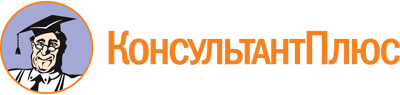 Приказ Минприроды России N 751, Роснедр N 10 от 14.10.2021
"Об утверждении Порядка переоформления лицензий на пользование недрами"
(Зарегистрировано в Минюсте России 10.12.2021 N 66280)Документ предоставлен КонсультантПлюс

www.consultant.ru

Дата сохранения: 27.12.2021
 Полезные ископаемые месторождений или проявлений на участках недрЕдиница измеренияМаксимальное количествоМаксимальное количествоПолезные ископаемые месторождений или проявлений на участках недрЕдиница измерениябалансовых запасов полезных ископаемых по категориям A + B + C1 + C2прогнозных ресурсов полезных ископаемых по категориям P1 + P2 + P3 (D0 + Dл, + D1 + D2)1234I. Углеводородное сырьеI. Углеводородное сырьеI. Углеводородное сырьеI. Углеводородное сырьеНефтьмлн. т (извл.)12Газмлрд. м3 (извл.)35II. Энергетическое сырьеII. Энергетическое сырьеII. Энергетическое сырьеII. Энергетическое сырьеУголь каменный и антрацитмлн. т1020Уголь бурыймлн. т100200Торф и горючие сланцыБез ограниченийБез ограниченийБез ограниченийIII. Черные металлыIII. Черные металлыIII. Черные металлыIII. Черные металлыЖелезные рудымлн. т100200Марганцевые рудымлн. т36Хромовые рудымлн. т12IV. Цветные и редкие металлыIV. Цветные и редкие металлыIV. Цветные и редкие металлыIV. Цветные и редкие металлыАлюминиевое сырье, в т.ч. бокситы для производства глинозема, алуниты, нефелинымлн. т1020Вольфрамтыс. тWO31020Висмуттыс. т510Медьтыс. т100200Молибдентыс. т1020Оловотыс. т1020Ртутьтыс. т12Свинецтыс. т100200Стронцийтыс. т100200Сурьматыс. т2040Титан коренноймлн. тTiO2510Титан россыпноймлн. тTiO212Цезий (оксид)тыс. т12Цинктыс. т100200Циркониймлн. тZrO20,51V. Благородные металлыV. Благородные металлыV. Благородные металлыЗолото коренноет1020Золото россыпноет12Сереброт10002000VI. Промышленные воды - гидроминеральное сырье, обеспечивающие производство:VI. Промышленные воды - гидроминеральное сырье, обеспечивающие производство:VI. Промышленные воды - гидроминеральное сырье, обеспечивающие производство:VI. Промышленные воды - гидроминеральное сырье, обеспечивающие производство:Йодт/год100500Бромт/год10002000VII. Горно-химическое сырье без ограничений, кромеVII. Горно-химическое сырье без ограничений, кромеVII. Горно-химическое сырье без ограничений, кромеVII. Горно-химическое сырье без ограничений, кромеАпатиты и фосфоритымлн. тP2O52040Борные рудымлн. тBO312Калийные солимлн. т200400Сера самороднаямлн. т510Сода природнаямлн. т510Соли поваренныемлн. т200400Магниевые соли (бишофит)млн. т2040Сульфат натриямлн. т510VIII. Горнорудное сырье и нерудное сырье без ограничений, кромеVIII. Горнорудное сырье и нерудное сырье без ограничений, кромеVIII. Горнорудное сырье и нерудное сырье без ограничений, кромеVIII. Горнорудное сырье и нерудное сырье без ограничений, кромеАсбест хризотиловыймлн. т510Асбест антофиллитовыйтыс. т1020Асбест амфиболитовыйтыс. т24Баритмлн. т12Бруситмлн. т24Волластонитмлн. м312Графитмлн. т12Тальк, тальковый каменьмлн. т24Каолинымлн. т510Магнезитмлн. т1020Мраморы (архитектурно-строительные, поделочные и статуарные)млн. т0,51Пески стекольные, формовочныемлн. т1020Плавиковый шпатмлн. т13Слюда-мусковиттыс. т1020Слюда-флогопит и вермикулиттыс. т12Цеолитытыс. т100200IX. Камнесамоцветное, кварцевое и пьезооптическое сырьеIX. Камнесамоцветное, кварцевое и пьезооптическое сырьеIX. Камнесамоцветное, кварцевое и пьезооптическое сырьеIX. Камнесамоцветное, кварцевое и пьезооптическое сырьеПоделочные камни: змеевик, оникс мраморный, офикальцит, яшмат10001000X. Подземные воды и лечебные минеральные ресурсыX. Подземные воды и лечебные минеральные ресурсыX. Подземные воды и лечебные минеральные ресурсыX. Подземные воды и лечебные минеральные ресурсыПитьевые и технические подземные воды:м3/сут.100 000100 000Подземная минеральная водабез ограничений (за исключением случая, указанного в подпункте 7 пункта 6 настоящего Порядка)без ограничений (за исключением случая, указанного в подпункте 7 пункта 6 настоящего Порядка)без ограничений (за исключением случая, указанного в подпункте 7 пункта 6 настоящего Порядка)Лечебная грязь и другие минеральные ресурсы, отнесенные к категории лечебныхбез ограниченийбез ограниченийбез ограничений